REQUERIMENTO Nº 1285/2018Requer Voto de Pesar pelo falecimento do SRA. JOSEPHINA COELHO WEISSINGER , ocorrido recentemente. Senhor Presidente, Nos termos do Art. 102, Inciso IV, do Regimento Interno desta Casa de Leis, requeiro a Vossa Excelência que se digne a registrar nos Anais desta Casa de Leis voto de profundo pesar pelo falecimento SRA. JOSEPHINA COELHO WEISSINGER , ocorrido no último dia 16/09/2018 .Requeiro, ainda, que desta manifestação seja dada ciência aos seus familiares, encaminhando cópia do presente à rua Caramurus, 60 - bairro São Francisco.. Nesta cidade.Justificativa:A Sra. JOSEPHINA COELHO WEISSINGER tinha 91 anos de idade. Era viúva de Jorge Weissinger, deixando os filhos: Luiza, Vanda, Maria de Lourdes, Vera Lucia e Jorge Gustavo. . Benquisto por todos os familiares e amigos, seu passamento causou grande consternação e saudades; todavia, sua memória há de ser cultuada por todos que em vida o amaram.Que Deus esteja presente nesse momento de separação e dor, para lhes dar força e consolo.É, pois, este o Voto, através da Câmara de Vereadores, em homenagem póstuma e em sinal de solidariedade.Plenário “Dr. Tancredo Neves”, em 28 de setembro de 2018.Cláudio Peressim-vereador-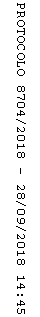 